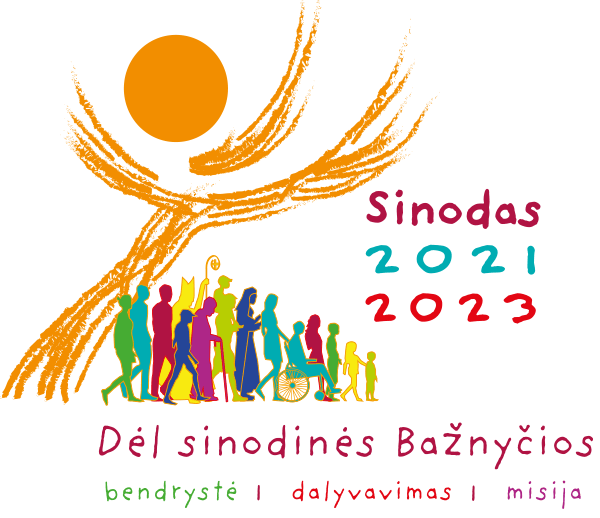 Išgirskime Dievo Žodį Šventajame Rašte„Tegul neišsigąsta jūsų širdys! Tikite Dievą – tikėkite ir mane! Mano Tėvo namuose daug buveinių. Jeigu taip nebūtų, argi būčiau pasakęs: 'Einu jums vietos paruošti!'? Kai nuėjęs paruošiu, vėl sugrįšiu ir jus pas save pasiimsiu, kad jūs būtumėte ten, kur ir aš. Kur aš einu, jūs žinote kelią“. Tomas jam sako: „Viešpatie, mes nežinome, kur tu eini, tai kaipgi žinosime kelią?“ Jėzus jam sako: „Aš esu kelias, tiesa ir gyvenimas. Niekas nenueina pas Tėvą kitaip, kaip tik per mane“.Jn 14, 1-6Iš tiesų, iš tiesų sakau jums: kas mane tiki, darys darbus, kuriuos aš darau, ir dar už juos didesnius, nes aš keliauju pas Tėvą. Ir ko tik prašysite dėl mano vardo, aš padarysiu, kad Tėvas būtų pašlovintas Sūnuje. Ko tik prašysite manęs dėl mano vardo, aš padarysiu. Jei mane mylite, – jūs laikysitės mano įsakymų; aš paprašysiu Tėvą, ir jis duos jums kitą Globėją, kuris liktų su jumis per amžius, – Tiesos Dvasią, kurios pasaulis neįstengia priimti, nes jos nemato ir nepažįsta. O jūs ją pažįstate, nes ji yra pas jus ir bus jumyse.Jn 14, 12-17„Jei kas mane myli, laikysis mano žodžio, ir mano Tėvas jį mylės; mes pas jį ateisime ir apsigyvensime. Kas manęs nemyli, mano žodžių nelaiko. O žodis, kurį girdite, ne mano, bet Tėvo, kuris yra mane siuntęs. Aš jums tai pasakiau, būdamas pas jus, o Globėjas – Šventoji Dvasia, kurį mano vardu Tėvas atsiųs, – jis išmokys jus visko ir viską primins, ką esu jums pasakęs. Aš jums palieku ramybę, duodu jums savo ramybę. Ne taip aš ją duodu, kaip duoda pasaulis. Tenebūgštauja jūsų širdys ir teneliūdi!Jn 14, 23-27Dar daugel jums turėčiau kalbėti, bet dabar jūs negalite pakelti. Kai ateis toji Tiesos Dvasia, jus ji ves į tiesos pilnatvę. Ji nekalbės iš savęs, bet skelbs, ką bus išgirdusi, ir praneš, kas turi įvykti. Ji pašlovins mane, nes ims iš to, kas mano, ir jums tai paskelbs. Visa, ką Tėvas turi, yra ir mano, todėl aš pasakiau, kad ji ims iš to, kas mano, ir jums tai paskelbs“.Jn 16, 12-15Norėdamas pasiteisinti, anas paklausė Jėzų: „O kas gi mano artimas?“ Jėzus prabilo: „Vienas žmogus keliavo iš Jeruzalės į Jerichą ir pakliuvo į plėšikų rankas. Tie išrengė jį, sumušė ir nuėjo sau, palikdami pusgyvį. Atsitiktinai tuo pačiu keliu ėjo vienas kunigas. Jis pamatė, bet praėjo kita puse kelio. Taip pat ir levitas, pro tą vietą eidamas, jį matė ir praėjo kita kelio puse. O vienas pakeleivis samarietis, užtikęs jį, pasigailėjo. Jis priėjo prie jo, užpylė ant žaizdų aliejaus ir vyno, aptvarstė jas; paskui, užkėlęs ant savo gyvulio, nugabeno į užeigą ir slaugė jį. Kitą dieną jis išsiėmė du denarus, padavė užeigos šeimininkui ir tarė: 'Slaugyk jį, o jeigu išleisi ką viršaus, sugrįžęs aš tau atsilyginsiu'. Kas iš šitų trijų tau atrodo buvęs artimas patekusiam į plėšikų rankas?“ Jis atsakė: „Tas, kuris parodė jam gailestingumą“. Jėzus atsakė: „Eik ir tu taip daryk!“Lk 10, 29-37Tada, atvėręs lūpas, Petras pasakė: „Iš tiesų aš dabar suprantu, jog Dievas nėra šališkas. Jam brangus kiekvienos tautos žmogus, kuris jo bijo ir teisingai gyvena. Jis pasiuntė savo žodį Izraelio vaikams ir per Mesiją Jėzų paskelbė gerąją taikos naujieną. Šitas yra visų Viešpats. Jūs žinote, kas yra įvykę visoje Judėjoje, pradedant nuo Galilėjos, po Jono skelbtojo krikšto. Kalbama apie Jėzų iš Nazareto, kaip Dievas jį patepė Šventąja Dvasia ir galybe, kaip jis vaikščiojo, darydamas gera ir gydydamas visus velnio pavergtuosius, nes Dievas buvo su juo. Mes esame liudytojai visko, ką jis yra padaręs žydų šalyje ir Jeruzalėje. Jį nužudė pakabindami ant medžio. Tačiau trečią dieną Dievas jį prikėlė ir leido jam pasirodyti, beje, ne visai tautai, o Dievo iš anksto paskirtiems liudytojams, būtent mums, kurie su juo valgėme ir gėrėme, jam prisikėlus iš numirusių. Jis mums įsakė skelbti tautai ir liudyti, kad jis yra Dievo paskirtasis gyvųjų ir mirusiųjų teisėjas. Apie jį visi pranašai liudija, kad kiekvienas, kas jį tiki, gauna jo vardu nuodėmių atleidimą“.                               Apd 10, 34-38Ir štai tą pačią dieną du [mokiniai] keliavo į kaimą už šešiasdešimties stadijų nuo Jeruzalės, vadinamą Emausu. Jie kalbėjosi apie visus tuos įvykius. Jiems taip besikalbant ir besiginčijant, prisiartino pats Jėzus ir ėjo kartu. Jų akys buvo lyg migla aptrauktos, ir jie nepažino jo. O Jėzus paklausė: „Apie ką kalbate eidami keliu?“ Tie nuliūdę sustojo.Vienas iš jų, vardu Kleopas, atsakė jam: „Nejaugi tu būsi vienintelis ateivis Jeruzalėje, nežinantis, kas joje šiomis dienomis atsitiko!“ Jėzus paklausė: „O kas gi?“ Jie tarė jam: „Su Jėzumi Nazarėnu, kuris buvo pranašas, galingas darbais ir žodžiais Dievo ir visos tautos akyse. Aukštieji kunigai ir mūsų vadovai pareikalavo jam mirties bausmės ir atidavė jį nukryžiuoti. O mes tikėjomės, kad jis atpirksiąs Izraelį. Dabar po viso to jau trečia diena, kaip tai atsitiko. Be to, kai kurios mūsiškės moterys mums uždavė naujų rūpesčių. Anksti rytą jos buvo nuėjusios pažiūrėti kapo ir nerado jo kūno. Jos sugrįžo ir papasakojo regėjusios pasirodžiusius angelus, kurie sakę Jėzų esant gyvą. Kai kurie iš mūsiškių buvo nuėję pas kapą ir rado viską, kaip moterys sakė, bet jo paties nematė“.Jėzus jiems tarė: „O jūs, neišmanėliai! Kokios nerangios jūsų širdys tikėti tuo, ką yra skelbę pranašai! Argi Mesijas neturėjo viso to iškentėti ir žengti į savo garbę?!“ Ir, pradėjęs nuo Mozės, primindamas visus pranašus, jis aiškino jiems, kas visuose Raštuose apie jį pasakyta.Jie prisiartino prie kaimo, į kurį keliavo, o Jėzus dėjosi einąs toliau. Bet jie privertė jį pasilikti, prašydami: „Pasilik su mumis! Jau vakaras arti, diena jau besibaigianti...“ Tuomet jis užsuko pas juos. Vakarieniaudamas su jais prie stalo, paėmė duoną, sukalbėjo palaiminimą, laužė ir davė jiems. Tada jų akys atsivėrė, ir jie pažino Jėzų, bet jis pranyko jiems iš akių. O jie kalbėjo: „Argi mūsų širdys nebuvo užsidegusios, kai jis kelyje mums kalbėjo ir atvėrė Raštų prasmę?“Jie tuoj pat pakilo ir sugrįžo į Jeruzalę. Ten rado susirinkusius Vienuolika su savo draugais, kurie sakė: „Viešpats tikrai prisikėlė ir pasirodė Simonui“. O jie papasakojo, kas jiems atsitiko kelyje ir kaip jie pažino Jėzų, kai jis laužė duoną.Lk 24, 13-35www.sinodas.katalikai.ltwww.paneveziovyskupija.lt